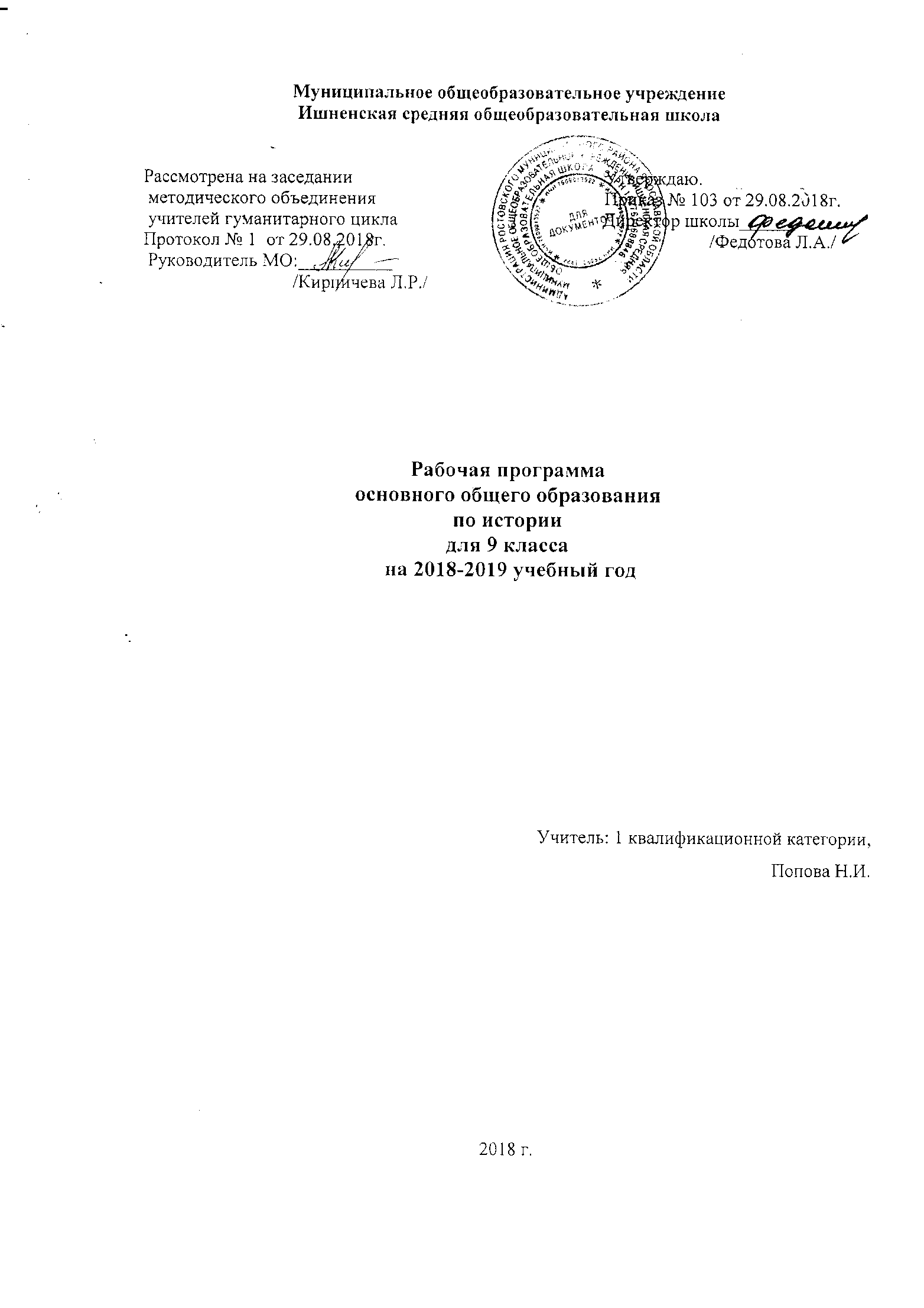 ПОЯСНИТЕЛЬНАЯ ЗАПИСКА	В 2018-2019 учебном году в общеобразовательных организациях Ярославской области преподавание учебных предметов «История России», «Всеобщая История» на уровнях основного общего и среднего общего образования осуществляется на основе:Обучение учебному предмету «История» в 2018/2019 уч.г. осуществляется на основании следующих документов:Федеральный закон от 29.12.12 N273-ФЗ (ред.13.07.2015) «Об образовании в Российской Федерации»;Приказ Министерства образования и науки Российской Федерации от 06.10.2009 №373 «Об утверждении и введении в действие федерального государственного образовательного стандарта начального общего образования;Приказ Министерства образования и науки Российской федерации от 17.12.2010 № 1897 «Об утверждении федерального государственного образовательного стандарта основного общего образования»; Приказ  Министерства образования и науки Российской Федерации от 22.09.2011 № 2357 «О внесении изменений в федеральный государственный образовательный стандарт начального общего образования, утвержденный приказом Министерства образования и науки Российской Федерации от 06.10.2009 г. № 373»; Письмо Министерства образования и науки РФ от 28.10.2015 № 1786 «О рабочих программах учебных предметов»;Методическое письмо “О преподавании учебного предмета “Обществознание” в общеобразовательных учреждениях Ярославской области в 2018-2019 уч. году”Распоряжение Правительства Российской Федерации от 29 мая 2015 г. N 996-р г. Москва "Стратегия развития воспитания в Российской Федерации на период до 2025 года"; Обществознание. Рабочие программы. Предметная линия учебников под редакцией Л.Н.Боголюбова. 5-9 классы: учеб.пособие для общеобразоват. учреждений / [Л.Н.Боголюбов, Н.И.Городецкая, Л.Ф.Иванова и др.].- 4-е изд.- – М.: Просвещение, 2016.-63 с.Федерального  перечня учебников, рекомендуемых к использованию при реализации имеющих государственную аккредитацию образовательных программ начального общего, основного общего, среднего общего образования, утвержденного приказом от 31 марта 2014 года № 253, с  изменениями внесенными  приказом Минобрнауки России от 8 июня 2015 года № 576; приказом Минобрнауки России от 28 декабря 2015 года № 1529;  приказом Минобрнауки России от 26 января 2016 года № 38.) Письмо департамента образования Ярославской области «О примерных основных образовательных программах» от 11.06.2015 № 1031/01-10.В 2018/2019 уч. г. в 9 классе  преподавание истории ведется по Примерной основной образовательной программе (ПООП) ООО, в которую введены новые элементы исторического содержания, и само содержание предмета истории перераспределено по годам обучения с учетом положений историко-культурного стандарта.В данной рабочей программе хронологические рамки изучаемых курсов, рекомендованные в ПООП ООО, представлены следующим образом:Синхронизация курсов всеобщей истории и истории РоссииКурсы всеобщей истории и истории России  изучаются  отдельно. Сначала изучается всеобщая история, затем история России.Рабочая программа по истории для 9 класса ориентирована на использование учебно-методического комплекса:- учебник К.А. Соловьёв, А.П. Шевырёв «История России. 1801-1914: учебник для 9 класса общеобразовательных организаций. 4 издание. М.: ООО «Русское слово - учебник», 2018. ·учебник А.Я.Юдовская, П.А.Баранов, Л.М. Ванюшкина «Новая история 1800-1900», 8 класс, М., Просвещение, 2012 г.- Электронные средства обучения.Данная программа обеспечивает изучение курса истории Нового времени и истории России XIX –начале XX вв. учащимися 9 класса. Цели: учащиеся 9 класса должны получить знания о  становлении и расцвете индустриального общества, изменениях, произошедших в России и мире за период XIX –начало XX вв.Формирование общей картины исторического развития человечества, получение учениками представлений об общих, ведущих процессах, явлениях и понятиях; 2. Развитие умений по применению исторических знаний в жизни; 3. Приобщение учащихся к национальным и мировым культурным традициям, воспитание патриотизма, формирование гражданского самосознания.Задачи:- выстроить адекватное представление о периодизации Нового времени, о встречи миров, положивших начало формированию будущей мировой цивилизации; об особенностях ментальности человека Нового времени; о зарождении и развитии капитализма; о преимуществе эволюционного пути развития общества перед революционным; о причинах революции и о реформах как альтернативном пути развития общества; о новой социальной структуре общества и его движении к реформам как средству разрешения противоречий.- должны научиться общим принципам и решениям познавательных проблем, методам исторического анализа; приобрести устойчивый интерес и уважение к истории человечества и культуре;- анализировать конкретные научные ситуации, уметь видеть и решать проблемы, поставленные перед ними жизнью;- научиться самостоятельно истолковывать факты и события, выстраивать свою авторскую версию событий, отвечающую данным исторической науки;- уметь анализировать и описывать события с разных, часто с противоположных точек зрения;- воспитание патриотизма, уважения к истории и традициям нашей Родины, к правам и свободам человека, демократическим принципам общественной жизни;- освоение знаний о важнейших событиях, процессах отечественной и всемирной истории в их взаимосвязи и хронологической преемственности;- овладение элементарными методами исторического познания, умениями работать с различными источниками исторической информации;- формирование ценностных ориентаций в ходе ознакомления с исторически сложившимися культурными, религиозными, этно-национальными традициями;- применение знаний и представлений об исторически сложившихся системах социальных норм и ценностей для жизни в поликультурном, полиэтничном и многоконфессиональном обществе, участия в межкультурном взаимодействии, толерантного отношения к представителям других народов и стран.	Рабочая программа рассчитана на общеобразовательный уровень учащихся основной школы. В результате изучения курса учащиеся должны знать, уметь  и понимать:представление о территории России и её границах, об их изменениях на протяжении XIXв.;знание истории и географии края, его достижений и культурных традиций в изучаемый период;представление о социально-политическом устройстве Российской империи в XIXв.;умение ориентироваться в особенностях социальных отношений и взаимодействий социальных групп;представление о социальной стратификации и её эволюции на протяжении XIXв.;знание основных течений общественного движения XIXв. (декабристы, западники и славянофилы, либералы и консерваторы, народнические и марксистские организации), их отличительных черт и особенностей;установление взаимосвязи между общественным движением и политическими событиями (на примере реформ и контрреформ);определение и использование основных исторических понятий периода;установление причинно-следственных связей, объяснение исторических явлений. Рабочая программа рассчитана  на изучение Всеобщей истории – 26 часов, историю России – 40 часов.Основное содержание программы.Всеобщая история (26 часов):  Европа и Северная Америка в XIX - начале ХХ вв.Империя Наполеона I во Франции. «Гражданский кодекс». Наполеоновские войны. Венский конгресс. Священный союз. «Восточный вопрос» в политике европейских государств в XIX в.Переход от традиционного (аграрного) к индустриальному обществу в Европе. Промышленный переворот, его особенности в странах Европы и США. Изменения в социальной структуре общества, демографическом развитии.Формирование идеологии либерализма, социализма, консерватизма. Возникновение рабочего движения. Чартистское движение в Англии. Европейские революции XIX в. Вторая империя во Франции.Национальные идеи в странах Европы. Объединение Италии. К. Кавур. Дж. Гарибальди. Создание единого германского государства. О. Бисмарк. Франко-прусская война 1870-1871 гг. Образование Германской империи. Австро-Венгерская империя. Народы Юго-Восточной Европы в XIX в.Север и Юг Соединенных Штатов Америки: экономическое и политическое развитие, взаимоотношения. Движение за отмену рабства. Гражданская война 1861-1865 гг. А. Линкольн. Реконструкция Юга. Демократы и республиканцы.Возникновение профсоюзного движения в странах Европы. Тред-юнионы. Марксизм. К. Маркс. Ф. Энгельс. Анархизм. Образование I и II Интернационалов. Возникновение социалистических партий. Социальный реформизм во второй половине XIX - начале ХХ вв. Д. Ллойд Джордж. Т. Рузвельт. В. Вильсон. Ж. Клемансо.Завершение промышленного переворота. Индустриализация. Технический прогресс во второй половине XIX - начале ХХ веков. Монополистический капитализм, его особенности в ведущих странах Запада. Обострение противоречий индустриального общества.Страны Латинской Америки, Азии и Африки в XIX - начале ХХ вв.Провозглашение независимых государств в Латинской Америке. С. Боливар. Х. Сан-Мартин. США и страны Латинской Америки. Доктрина Монро. Мексиканская революция 1910-1917 гг.Создание колониальных империй. Установление британского колониального господства в Индии. Восстание сипаев 1857-1859 гг. «Опиумные войны». Движение тайпинов. Колониальные захваты в Африке. Империализм - идеология и политика. Кризис традиционного общества в странах Азии на рубеже XIX-XXвв. Реставрация Мэйдзи. Начало модернизации в Японии. Революции в Иране, Османской империи, Китае.Европа и мир накануне Первой мировой войныНачало борьбы за передел мира. Возникновение военно-политических блоков. Антанта и Центральные державы. Балканские войны. Развитие культуры в XIX - начале ХХ вв.Развитие научной картины мира в XIX в. Изменение взглядов на природу и общество на рубеже XIX-ХХ вв. Демократизация образования. Изменения в быту. Градостроительство. Развитие транспорта и средств связи.Основные течения в художественной культуре XIX- начала ХХ вв. (романтизм, реализм, модерн, символизм, авангардизм). Рождение кинематографа.Духовный кризис индустриального общества на рубеже XIX-ХХ вв. Декаданс.9 КЛАССРОССИЙСКАЯ ИМПЕРИЯ В XIX - НАЧАЛЕ XX в.(40 ч)Россия на пути к реформам. 1801-1861 гг.Россия на рубеже XVIII—XIX вв.: территория, население, сословия, политический и экономический строй.Император Александр I. Конституционные проекты и планы политических реформ. Реформы М. М. Сперанского и их значение. Реформа народного просвещения и её роль в программе преобразований. Экономические преобразования начала XIX в. и их значение.Международное положение России. Основные цели и направления внешней политики. Георгиевский трактат и расширение российского присутствия на Кавказе. Вхождение Абхазии в состав России. Война со Швецией и включение Финляндии в состав Российской империи. Эволюция российско-французских отношений. Тильзитский мир.Отечественная война 1812 г.: причины, основное содержание, герои. Сущность и историческое значение войны. Подъём патриотизма и гражданского самосознания в российском обществе. Вклад народов России в победу. Становление индустриального общества в Западной Европе. Развитие промышленности и торговли в России. Проекты аграрных реформ.Социальный строй и общественные движения. Дворянская корпорация и дворянская этика. Идея служения как основа дворянской идентичности. Первые тайные общества, их программы. Власть и общественные движения. Восстание декабристов и его значение.Национальный вопрос в Европе и России. Политика российского правительства в Финляндии, Польше, на Украине, Кавказе. Конституция Финляндии 1809 г. и Польская конституция 1815 г. — первые конституции на территории Российской империи. Еврейское население России. Начало Кавказской войны.Венская система международных отношений и усиление роли России в международных делах. Россия — великая мировая держава.Император Николай I. Сочетание реформаторских и консервативных начал во внутренней политике Николая I и их проявления.Формирование индустриального общества, динамика промышленной революции, индустриализация в странах Западной Европы. Начало и особенности промышленного переворота в России. Противоречия хозяйственного развития.Изменения в социальной структуре российского общества. Особенности социальных движений в России в условиях начавшегося промышленного переворота.Общественная мысль и общественные движения. Россия и Запад как центральная тема общественных дискуссий. Особенности общественного движения 30—50-х гг. XIX в.Национальный вопрос в Европе, его особенности в России. Национальная политика Николая I. Польское восстание 1830—1831 гг. Положение кавказских народов, движение Шамиля. Положение евреев в Российской империи.Религиозная политика Николая I. Положение Русской православной церкви. Диалог власти с католиками, мусульманами, буддистами.Россия и революции в Европе. Политика панславизма. Причины англо-русских противоречий. Восточный вопрос. Крымская война и её итоги. Парижский мир и конец венской системы международных отношений.Развитие образования. Научные открытия и развитие национальных научных школ. Русские первооткрыватели и путешественники. Кругосветные экспедиции. Открытие Антарктиды. Русское географическое общество.Особенности и основные стили в художественной культуре (романтизм, классицизм, реализм).Культура народов Российской империи. Взаимное обогащение культур.Российская культура как часть европейской культуры.Динамика повседневной жизни сословий.Преобразования Александра II: социальная и правовая модернизацияЕвропейская индустриализация во второй половине XIX в. Технический прогресс в промышленности и сельском хозяйстве ведущих стран. Новые источники энергии, виды транспорта и средства связи. Перемены в быту.Россия в эпоху реформОтмена крепостного права, историческое значение реформы.Социально-экономические последствия Крестьянской реформы 1861 г. Перестройка сельскохозяйственного и промышленного производства. Реорганизация финансово-кредитной системы. Железнодорожное строительство. Завершение промышленного переворота, его последствия. Начало индустриализации и урбанизации. Формирование буржуазии. Рост пролетариата. Нарастание социальных противоречий.Политические реформы 1860—1870-х гг. Начало социальной и правовой модернизации. Становление общественного самоуправления. Судебная реформа и развитие правового сознания. Движение к правовому государству.Особенности развития общественной мысли и общественных движений в 1860—1890-е гг. Первые рабочие организации. Нарастание революционных настроений. Зарождение народничества. Рабочее, студенческое, женское движение. Либеральное и консервативное движения.Национальный вопрос, национальные войны в Европе и колониальная экспансия европейских держав в 1850— 1860-е гг. Рост национальных движений в Европе и мире. Нарастание антиколониальной борьбы.Народы Российской империи во второй половине XIX в. Завершение территориального роста Российской империи. Национальная политика самодержавия. Польское восстание 1863—1864 гг. Окончание Кавказской войны. Расширение автономии Финляндии. Народы Поволжья. Особенности конфессиональной политики.Основные направления и задачи внешней политики в период правления Александра II. Европейская политика России. Присоединение Средней Азии. Дальневосточная политика. Отношения с США, продажа Аляски.Император Александр III и основные направления его внутренней политики. Попытки решения крестьянского вопроса. Начало рабочего законодательства. Усиление борьбы с политическим радикализмом. Политика в области просвещения и печати. Укрепление позиций дворянства. Ограничение местного самоуправления.Особенности экономического развития страны в 1880— 1890-е гг.Положение основных слоёв российского общества в конце XIX в. Развитие крестьянской общины в пореформенный период.Общественное движение в 1880—1890-е гг. Народничество и его эволюция. Распространение марксизма.Национальная и религиозная политика Александра III. Идеология консервативного национализма.Новое соотношение политических сил в Европе. Приоритеты и основные направления внешней политики Александра III. Ослабление российского влияния на Балканах. Сближение России и Франции. Азиатская политика России.Подъём российской демократической культуры. Развитие системы образования и просвещения во второй половине XIX в. Школьная реформа. Естественные и общественные науки. Успехи фундаментальных естественных и прикладных наук. Географы и путешественники. Историческая наука.Критический реализм в литературе. Развитие российской журналистики. Революционно-демократическая литература.Русское искусство. Передвижники. Общественно-политическое значение деятельности передвижников. «Могучая кучка», значение творчества русских композиторов для развития русской и зарубежной музыки. Русская опера. Успехи музыкального образования. Русский драматический театр и его значение в развитии культуры и общественной жизни.Взаимодействие национальных культур народов России. Роль русской культуры в развитии мировой культуры.Изменения в быту: новые черты в жизни города и деревни. Рост населения. Урбанизация. Изменение облика городов. Развитие связи и городского транспорта. Жизнь и быт городских «верхов». Жизнь и быт городских окраин. Досуг горожан. Изменения в деревенской жизни. Вклад культуры народов России в развитие мировой культуры Нового времени. Человек индустриального общества.Кризис империи в начале ХХ в.Мир на рубеже XIX—XX вв. Начало второй промышленной революции. Неравномерность экономического развития. Монополистический капитализм. Идеология и политика империализма. Завершение территориального раздела мира. Начало борьбы за передел мира. Нарастание противоречий между ведущими странами. Социальный реформизм начала ХХ в.Место и роль России в мире. Территория и население Российской империи. Особенности процесса модернизации в России начала XX в. Урбанизация.Политическая система Российской империи началав. и необходимость её реформирования. Император Николай II. Борьба в высших эшелонах власти по вопросу политических преобразований. Национальная и конфессиональная политика.Экономическое развитие России в начале XX в. и его особенности. Роль государства в экономике. Место и роль иностранного капитала. Специфика российского монополистического капитализма. Государственно-монополистический капитализм. Сельская община. Аграрное перенаселение.Особенности социальной структуры российского общества начала XX в. Аграрный и рабочий вопросы, попытки их решения.Общественно-политические движения в начале XX в. Предпосылки формирования и особенности генезиса политических партий в России.Этнокультурный облик империи. Народы России в начале ХХ в. Многообразие политических форм объединения народов. Губернии, области, генерал-губернаторства, наместничества и комитеты. Привислинский край. Великое княжество Финляндское. Государства-вассалы: Бухарское и Хивинское ханства. Русские в имперском сознании. Поляки, евреи, армяне, татары и другие народы Волго-Уралья, кавказские народы, народы Средней Азии, Сибири и Дальнего Востока.Русская православная церковь на рубеже XIX—XX вв. Этническое многообразие внутри православия. «Иносла-вие», «иноверие» и традиционные верования.Международное положение и внешнеполитические приоритеты России на рубеже XIX—XX вв. Международная конференция в Гааге. «Большая азиатская программа» русского правительства. Втягивание России в дальневосточный конфликт. Русско-японская война 1904—1905 гг., её итоги и влияние на внутриполитическую ситуацию в стране.Революция 1905—1907 гг. Народы России в 1905— 1907 гг. Российское общество и проблема национальных окраин. Закон о веротерпимости.Общество и власть после революции 1905—1907 гг.Политические реформы 1905—1906 гг. «Основные законы Российской империи». Система думской монархии. Классификация политических партий.Реформы П. А. Столыпина и их значение.Общественное и политическое развитие России в 1912— 1914 гг. Свёртывание курса на политическое и социальное реформаторство.Национальные политические партии и их программы. Национальная политика властей.Внешняя политика России после Русско-японской войны. Место и роль России в Антанте. Нарастание российско-германских противоречий.Серебряный век русской культурыДуховное состояние российского общества в начале XX в. Основные тенденции развития русской культуры и культуры народов империи в начале XX в. Развитие науки. Русская философия: поиски общественного идеала. Литература: традиции реализма и новые направления. Декаданс. Символизм. Футуризм. Акмеизм. Изобразительное искусство. Русский авангард. Архитектура. Скульптура.Драматический театр: традиции и новаторство. Музыка и исполнительское искусство. Русский балет. Русская культура в Европе. «Русские сезоны за границей» С. П. Дягилева. Рождение отечественного кинематографа.Культура народов России. Повседневная жизнь в городе и деревне в начале ХХ в.Основные источникиУказ о «вольных хлебопашцах» от 20 февраля 1803 г. «Введение к Уложению государственных законов» М. М. Сперанского. Манифест об образовании Государственного совета 1 января 1810 г. «Записка о древней и новой России в её политическом и гражданском отношениях» Н. М. Карамзина. «Военные записки» Д. В. Давыдова. «Конституция» Н. М. Муравьёва. «Русская правда» П. И. Пестеля. «Россия и русские» Н. М. Тургенева. Отчёты III отделения Собственной его императорского величества канцелярии (СЕИВК) за 1827—1869 гг. «О некоторых общих началах, могущих служить руководством при управлении Министерством народного просвещения» С. С. Уварова. «Записки» М. А. Корфа. «Философические письма» П. Я. Чаадаева. «Мои записки для детей моих, а если можно, и для других» С. М. Соловьёва. «Воспоминания» Б. Н. Чичерина. Парижский трактат 18 марта 1856 г.Манифест 19 февраля 1861 г. «Общее положение о крестьянах, вышедших из крепостной зависимости». «Дневник» П. А. Валуева. «Былое и думы» А. И. Герцена.Сан-Стефанский мирный договор 19 февраля 1878 г. Берлинский трактат 1 июля 1878 г. «Дневник писателя» Ф. М. Достоевского. Манифест «О незыблемости самодержавия» 29 апреля 1881 г. «Дневник государственного секретаря» А. А. Половцова. «Дневники императора Николая II». «Воспоминания» С. Ю. Витте. Материалы всероссийской переписи населения 1897 г. «Развитие капитализма в России» В. И. Ленина. Манифест «Об усовершенствовании государственного порядка» 17 октября 1905 г. Программы политических партий России конца XIX — начала XX в. «Основные законы Российской империи», утверждённые 23 апреля 1906 г. «Воспоминания» П. Н. Милюкова. «Из моего прошлого. Воспоминания»В.	Н. Коковцова. Воспоминания деятелей народнического, земского и революционного движений.Основные исторические персоналииГосударственные и военные деятели: Александр I, Александр II, Александр III, А. А. Аракчеев, П. И. Багратион, М. Б. Барклай де Толли, А. Х. Бенкендорф, Н. Х. Бунге, П. А. Валуев, С. Ю. Витте, А. П. Ермолов, Е. Ф. Канкрин, П. Д. Киселёв, В. А. Корнилов, М. И. Кутузов, М. Т. Лорис-Меликов, С. О. Макаров, Д. А. Милютин, Н. А. Милютин, П. С. Нахимов, Николай I, Николай II, И. Ф. Паскевич, М. И. Платов, В. К. Плеве, К. П. Победоносцев, Н. Н. Раевский, Константин Николаевич (Романов), М. Д. Скобелев, М. М. Сперанский, П. А. Столыпин, С. С. Уваров.Общественные деятели: И. С. Аксаков, К. С. Аксаков, М. А. Бакунин, Г. А. Гапон, И. Гаспринский, А. И. Герцен,  И. Гучков, Н. Я. Данилевский, А. И. Желябов, В. И. Засулич, К. Д. Кавелин, М. Н. Катков, И. В. Киреевский, П. Л. Лавров, В. И. Ленин, К. Н. Леонтьев, Л. Мартов, П. Н. Милюков, Н. М. Муравьёв, П. И. Пестель, С. Л. Перовская, Г. В. Плеханов, В. М. Пуришкевич, Г. Е. Распутин, М. В. Родзянко, К. Ф. Рылеев, Б. В. Савинков, П. Б. Струве, П. Н. Ткачёв, А. С. Хомяков, П. Я. Чаадаев,М. Чернов, Б. Н. Чичерин, В. В. Шульгин.Деятели культуры: И. К. Айвазовский, Амвросий Оптинский, А. А. Ахматова, Е. А. Баратынский (Боратынский), В. Г. Белинский, А. Белый, А. Н. Бенуа, Н. А. Бердяев, А. Блок, К. П. Брюллов, С. Н. Булгаков, И. А. Бунин, В. М. Васнецов, А. Н. Воронихин, М. А. Врубель, М. И. Глинка, Н. В. Гоголь, И. А. Гончаров, Н. С. Гумилёв, А. С. Даргомыжский, Г. Р. Державин, Ф. М. Достоевский, С. П. Дягилев, М. Н. Ермолова, В. А. Жуковский,В. Кандинский, О. А. Кипренский, В. Ф. Комиссаржевская, И. Н. Крамской, И. А. Крылов, А. Кунанбаев, И. И. Левитан, М. Ю. Лермонтов, митрополит Макарий (Булгаков), К. С. Малевич, О. Э. Мандельштам, В. В. Маяковский, Д. С. Мережковский, М. П. Мусоргский, Н. А. Некрасов, В. Ф. Нижинский, А. П. Павлова, В. Г. Перов, М. И. Петипа, А. С. Пушкин, С. В.Рахманинов, И. Е. Репин, Н. А. Римский-Корсаков, К. И. Росси, Н. Г. Рубинштейн, М. Е. Салтыков-Щедрин, Серафим Саровский, В. А. Серов, А. Н. Скрябин, В. С. Соловьёв, К. С. Станиславский, Л. Н. Толстой, К. А. Тон, В. А. Тропинин, И. С. Тургенев, Ф. И. Тютчев, А. А. Фет, митрополит Филарет (Дроздов), А. А. Ханжонков, М. И. Цветаева, П. И. Чайковский, Н. Г. Чернышевский, А. П. Чехов, Ф. И. Шаляпин, Т. Г. Шевченко, Ф. О. Шехтель.Деятели науки: А. М. Бутлеров, Т. Н. Грановский, Н. Д. Зелинский, Н. Н. Зинин, Н. М. Карамзин, Л. П. Карсавин, В. О. Ключевский, С. В. Ковалевская, М. М. Ковалевский, П. Н. Лебедев, Н. И. Лобачевский, А. Н. Лодыгин, Д. И. Менделеев, И. И. Мечников, И. П. Павлов, Н. П. Павлов-Сильванский, Н. И. Пирогов, М. П. Погодин, А. С. Попов, И. М. Сеченов, С. М. Соловьёв, К. А. Тимирязев, К. Д. Ушинский, А. А. Шахматов, П. Н. Яблочков.Промышленники и меценаты: А. А. Бахрушин, С. И. Мамонтов, династия Морозовых, П. П. и В. П. Рябушинские, П. М. и С. М. Третьяковы, С. И. Щукин.Путешественники: Ф. Ф. Беллинсгаузен, И. Ф. Крузенштерн, М. П. Лазарев, Ю. Ф. Лисянский, Г. И. Невельской, Н. М. Пржевальский.Тематическое планированиеПоурочное планированиеКлассыВсеобщая историяИстория России5 классИСТОРИЯ ДРЕВНЕГО МИРАПервобытность. Древний ВостокАнтичный мир. Древняя Греция.  Древний Рим.Народы и государства на территории нашей страны в древности6 класс ИСТОРИЯ СРЕДНИХ ВЕКОВ. VI-XV вв. Раннее Средневековье. Зрелое СредневековьеСтраны Востока в Средние векаГосударства доколумбовой Америки.ОТ ДРЕВНЕЙ РУСИ К РОССИЙСКОМУ ГОСУДАРСТВУ. VIII –XV вв.Восточная Европа в середине I тыс. н.э.Образование государства Русь. Русь в конце X – начале XII в. Культурное пространствоРусь в середине XII – начале XIII в.  Русские земли в середине XIII - XIV в.Народы и государства степной зоны Восточной Европы и Сибири в XIII-XV вв.  Культурное пространство Формирование единого Русского государства в XV веке Культурное пространство  Региональный компонент7 классИСТОРИЯ НОВОГО ВРЕМЕНИ. XVI-XVII вв. От абсолютизма к парламентаризму. Первые буржуазные революции    Европа в конце ХV— начале XVII в.  Страны Европы и Северной Америки в середине XVII—ХVIII в.  Страны Востока в XVI—XVIII вв.РОССИЯ В XVI – XVII ВЕКАХ: ОТ ВЕЛИКОГО КНЯЖЕСТВА К ЦАРСТВУРоссия в XVI веке    Смута в России    Россия в XVII веке    Культурное пространство  Региональный компонент8 классИСТОРИЯ НОВОГО ВРЕМЕНИ. XVIIIв.Эпоха Просвещения. Эпоха промышленного переворотаВеликая французская революцияРОССИЯ В КОНЦЕ XVII - XVIII ВЕКАХ: ОТ ЦАРСТВА К ИМПЕРИИРоссия в эпоху преобразований Петра IПосле Петра Великого: эпоха «дворцовых переворотов»Россия в 1760-х – 1790- гг. Правление Екатерины II и Павла IКультурное пространство Российской империи в XVIII в. Народы России в XVIII в.Россия при Павле IРегиональный компонент9 классИСТОРИЯ НОВОГО ВРЕМЕНИ. XIX в. Мир к началу XX в. Новейшая история. Становление и расцвет индустриального общества. До начала Первой мировой войныСтраны Европы и Северной Америки в первой половине ХIХ в.Страны Европы и Северной Америки во второй половине ХIХ в.Экономическое и социально-политическое развитие стран Европы и США в конце ХIХ в.Страны Азии в ХIХ в.Война за независимость в Латинской Америке Народы Африки в Новое время   Развитие культуры в XIX в.   Международные отношения в XIX в.  Мир в 1900—1914 гг.IV. РОССИЙСКАЯ ИМПЕРИЯ В XIX – НАЧАЛЕ XX ВВ.Россия на пути к реформам (1801–1861)Александровская эпоха: государственный либерализм    Отечественная война 1812 г.    Николаевское самодержавие: государственный консерватизм     Крепостнический социум. Деревня и город      Культурное пространство империи в первой половине XIX в.Пространство империи: этнокультурный облик страны Формирование гражданского правосознания. Основные течения общественной мысли Россия в эпоху реформПреобразования Александра II: социальная и правовая модернизация «Народное самодержавие» Александра III Пореформенный социум. Сельское хозяйство и промышленность Культурное пространство империи во второй половине XIX в. Этнокультурный облик империи Формирование гражданского общества и основные направления общественных движенийКризис империи в начале ХХ векаПервая российская революция 1905-1907 гг. Начало парламентаризма Общество и власть после революции  «Серебряный век» российской культуры Региональный компонент	ТемаКол-во часов(теория)Кол-во часов(контроль)Всеобщая историяВсеобщая историяТема 1.Становление индустриального общества6Тема 2. Строительство новой Европы8Тема 3. Страны западной Европы на рубеже XIX – XXвв. Успехи и проблемы индустриального общества.5Тема 4. Две Америки3Тема 5. Традиционные общества в XIXв. : новый этап колониализма3Тема 6. Международные отношения в конце XIX – начале XX вв.1Итого26История РоссииИстория РоссииТема I. Россия на пути к реформам. 1801-1861 гг.151Тема II. Россия в эпоху реформ91Тема III. Кризис империи в началеXX в.131Итоговое повторение2Итого4242№ТемаТемаКол-во часовДздатадатадатадатадата№ТемаТемаКол-во часовДзпланннананеаапланннананеаапланннананеаафактфактВсеобщая история 26 час.Всеобщая история 26 час.Тема 1.Становление индустриального общества(6 час)Тема 1.Становление индустриального общества(6 час)1.1.Индустриальная революция: достижения и проблемы1.Индустриальная революция: достижения и проблемы1п.1-22.2.Индустриальное общество: новые проблемы и ценности 2.Индустриальное общество: новые проблемы и ценности 1п.33.3. Наука: создание научной картины мира3. Наука: создание научной картины мира1п.54.4. XIX век в зеркале художественных исканий. Литература4. XIX век в зеркале художественных исканий. Литература1п.65.5. Искусство XIX в. В поисках новой картины мира5. Искусство XIX в. В поисках новой картины мира1п.7-86.6. Либералы, консерваторы и социалисты: какими должны быть общество и государство6. Либералы, консерваторы и социалисты: какими должны быть общество и государство1п.9-10Тема 2. Строительство новой Европы (8 час.)Тема 2. Строительство новой Европы (8 час.)7.1. Консульство и образование наполеоновской империи1. Консульство и образование наполеоновской империи1п.118.2. Разгром империи Наполеона. Венский конгресс2. Разгром империи Наполеона. Венский конгресс1п.129.3. Англия: сложный путь к величию и процветанию3. Англия: сложный путь к величию и процветанию1п.1310.4. Франция Бурбонов и Орлеанов: от революции 1830 г. к новому политическому кризису4. Франция Бурбонов и Орлеанов: от революции 1830 г. к новому политическому кризису1п.1411.5. Франция: революция 1848 г. и Вторая империя5. Франция: революция 1848 г. и Вторая империя1п.1512.6. Германия: на пути к единству6. Германия: на пути к единству1п.1613.7. Объединение Италии7. Объединение Италии1п.1714.8.Франко-прусская война. Парижская коммуна8.Франко-прусская война. Парижская коммуна1п.18Тема 3. Страны западной Европы на рубеже XIX – XXвв. Успехи и проблемы индустриального общества.(5 час)Тема 3. Страны западной Европы на рубеже XIX – XXвв. Успехи и проблемы индустриального общества.(5 час)15.1. Германская империя в конце XIX-начале  XXвв.1. Германская империя в конце XIX-начале  XXвв.1п.1916.2. Великобритания: конец Викторианской эпохи2. Великобритания: конец Викторианской эпохи1п.2017.3. Франция: Третья республика3. Франция: Третья республика1п.2118.4. Италия: время реформ и колониальных захватов4. Италия: время реформ и колониальных захватов1п.2219.5. От Австрийской империи к Австро-Венгрии5. От Австрийской империи к Австро-Венгрии1п.23Тема 4. Две Америки (3 час.)Тема 4. Две Америки (3 час.)20.1. США в XIX в.: модернизация, отмена рабства и сохранение республики1. США в XIX в.: модернизация, отмена рабства и сохранение республики1п.2421.2. США: империализм и вступление в мировую политику2. США: империализм и вступление в мировую политику1п.2522.3. Латинская Америка в XIX –начале XXвв.3. Латинская Америка в XIX –начале XXвв.1п.26Тема 5. Традиционные общества в XIXв. : новый этап колониализма (3 час.)Тема 5. Традиционные общества в XIXв. : новый этап колониализма (3 час.)23.1. Япония на пути модернизации1. Япония на пути модернизации1п.2724.2. Китай: сопротивление реформам2. Китай: сопротивление реформам1п.2825.3. Индия: насильственное разрушение традиционного общества. Африка в эпоху перемен3. Индия: насильственное разрушение традиционного общества. Африка в эпоху перемен1п.29-30Тема 6. Международные отношения в конце XIX – началеXXвв (1 час)Тема 6. Международные отношения в конце XIX – началеXXвв (1 час)26.1. Международные отношения: дипломатия или войны?1. Международные отношения: дипломатия или войны?1п.31История России 42 час.История России 42 час.Тема I. Россия на пути к реформам. 1801-1861 (16 час.)Тема I. Россия на пути к реформам. 1801-1861 (16 час.)Тема I. Россия на пути к реформам. 1801-1861 (16 час.)Тема I. Россия на пути к реформам. 1801-1861 (16 час.)Тема I. Россия на пути к реформам. 1801-1861 (16 час.)Тема I. Россия на пути к реформам. 1801-1861 (16 час.)Тема I. Россия на пути к реформам. 1801-1861 (16 час.)27 (1)1Российское общество в первой половине XIX в. Деревня§ 1, записиси281Промышленность, торговля, городская жизнь в первой половине XIX в.§ 2291Государственный либерализм: Александр I и его реформы реререформреформы§ 3301Внешняя политика России в началеXIX в.§ 431-322Отечественная война 1812 г.§ 5-6331От либерализма к охранительству: политика Александра I в послевоенную эпоху§ 7341Движение декабристов§ 8§ 8§ 8351Николаевское самодержавие: государственный консерватизм§ 9361Экономическая и социальная политика Николая I§ 10371Общественная и духовная жизнь в 1830-1850-х гг. §11381Народы России в первой половине XIX в.§12391Внешняя политика Николая I. Крымская война (1853-1856)§1340-412Культурное пространство России в первой половине XIX в. §14-15Самост. работы и проекты421Повторительно-обобщающий урок по Теме I -Тема II. Россия в эпоху реформ  (10 ч)431Отмена крепостного права§ 16441Великие реформы 1860-1870-х гг.§ 17451Пореформенная Россия. Сельское хозяйство и промышленность§ 18461Самодержавие Александра III.§ 19471Внешняя политика Российской империи во второй половине XIX в.§ 2048-492Культурное пространство России во второй половине XIX в. § 21-22501Народы России во второй половине XIX в. Национальная политика самодержавия§23511Общественная жизнь России в 1860-1890-х гг.§24-25521Повторительно-обобщающий урок по Теме II—Тема III. Кризис империи в началеXX в. (16 ч)531На пороге нового века: динамика и противоречия экономического развития§26541Российское общество в условиях модернизации§2755-562Россия в системе международных отношений в началеXX в. Русско-японская война§2857-582Накануне Первой российской революции 1905-1907 гг.§29591Начало Первой российской революции. Манифест 17 октября 1905 г.§30601Формирование политических партий. Революционные события конца 1905 г.§31, проектная деятельность611Становление российского парламентаризма§32621Общество и власть после революции§33631Российская внешняя политика накануне Первой мировой войны§34641Серебряный век российской культуры§35Учить имена, понятия651Просвещение и наука в началеXX в.§ 36, учить имена661Повторительно-обобщающий урок по теме III671 Итоговое повторение «Россия в 1801 –1914 гг.»681Итоговое повторение «Россия в 1801-1914 гг.»